Прайс-лист на услуги по порошковой окраске* При расчете заказа возможны наценки:1. За вес изделия (до 30кг.) +30%, вес изделия (свыше 30кг.) – договорная цена.2. За перекрас +20% (без гарантии качества).3. За не кратность длины профиля в партии  до +30%4. За маскировку +10%5. За срочность +100% (1 рабочая смена), +50% (1 сутки), по загрузке цеха6. За оклейку (защиту) самоклеющейся лентой, плёнкой +20%7. За зачистку поверхности от коррозии  от 10%8. Двухцветная окраска - от 500 руб./м29. При единовременном заказе менее 30 м2 стоимость заказа увеличивается на 1500 руб.10.Покрытие лаком - 100% от стоимости покраски11. Пескоструйная обработка - от 350 руб./м2При расчете заказа возможны скидки:1. При единовременном заказе от  до 500 м2 – 2% от стоимости работ без учёта краски2. При единовременном заказе от  до 1000 м2 – 3% от стоимости работ без учёта краски3. При единовременном заказе от  до 5 000 м2 – 5% от стоимости работ без учёта краски4. При единовременном заказе от  – 10% от стоимости работ без учёта краски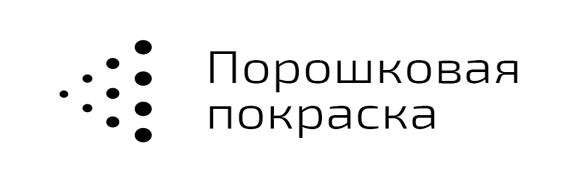 141441, Московская обл.,  р-н Солнечногорский,  д. Елино, владение 12                                            Тел.: +7 (495) 276-3396                                                                              +7 (925) 002-6291                                                     E-mail: pokraskap@gmail.comЭконом140 -190 руб. /м2Оптимум200-220 руб./м2Pro220-270 руб./м2ИндивидуальныеКрупным заказчикам нужны особые условия. Свяжитесь с нами!ОсобенностиОкраска без учета стоимости краски (краска заказчика)140 руб./м2, фурнитура, штучные изделия от 30 руб./детальИндустриальные краски180 руб./м2 RAL9016, 9010, 8017, 9003, 9002, 8019, 9005190 руб./м2RAL1015, 3000, 3009, 5005, 5021, 6001, 6029, 7001, 7004, 7006, 7035 7038, 7040, 7046, 8001, 8003, 8004, 8011, 8014, 8015, 8017мат, 8019, 8025, 9002, 9003, 9005матФурнитура, штучные изделия от 35 руб./детальОсобенностиАрхитектурные краски200 руб./м2 RAL1001, 1015, 3005, 3009, 3020, 5005, 5021, 7001, 7004, 7006, 7035, 7038, 7040, 7046, 8000, 8001, 9003, 8004, 8011, 8015, 8017, 8019, 8023, 8025, 9002, 9005, 9005мат, 9006, 9007Архитектурные краски220 руб./м2 RAL2000, 2004, 9007, 3000, 3005, 3020, 5002мат, 6001, 6029, 8017мат, 6018, 8019матФурнитура, штучные изделия от 35 руб./детальОсобенностиОкраска металликами, антиками, перламутром,RAL 9006, 9007220-270 руб./м2Окраска эксклюзивными красками и спец. эффектами - цена договорнаяФурнитура, штучные изделия от 35 руб./детальОсобенности Индивидуальные условияПерсональный менеджер